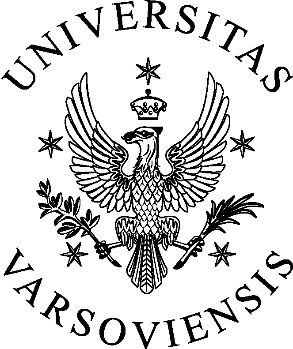 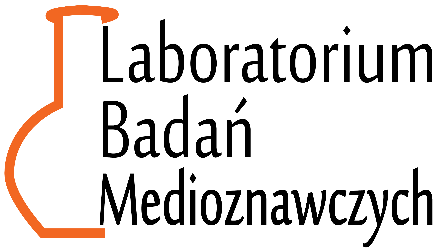 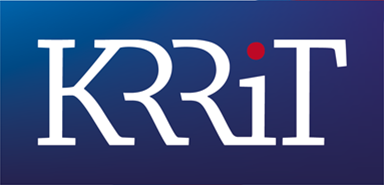 Krajowa Rada Radiofonii i TelewizjiorazWydział Dziennikarstwa i Nauk Politycznych Uniwersytetu Warszawskiego zapraszają na sympozjum dziennikarskie Eurowybory 2014 w TV: obraz i (wy)dźwięk22 września 2014 rokuWarszawa, ul. Smolna 6, Związek Banków Polskich Klub Bankowca11.00–11.15	Otwarcie konferencjiJan Dworak – Przewodniczący Krajowej Rady Radiofonii i TelewizjiProf. dr hab. Janusz Adamowski – Dziekan Wydziału Dziennikarstwa i Nauk Politycznych Uniwersytetu Warszawskiego 11.15–11.45	Prezentacja monitoringówBarbara Stachowiak, Rafał Świątek (Departament Mediów Publicznych 
w Biurze KRRiT): Kampania wyborcza do Parlamentu Europejskiego w głównych wydaniach serwisów informacyjnych TVP, TVN, Polsat, TV Trwam, TV Republika 
i Superstacja w okresie 10–23 maja 2014 roku.Andrzej Krajewski (Ekspert ds. Wolności Słowa w Biurze KRRiT): Monitoring kampanii wyborczej do Parlamentu Europejskiego w 2014 roku w TVP1, TVP2, TVP INFO oraz TVP Regionalna na podstawie 130 »jedynek« z list wyborczych.11.45–12.00	Pytania i wyjaśnienia12.00–12.20	Prezentacja monitoringu publicystycznego – część I: Dr Tomasz Gackowski, mgr Marcin Łączyński (Laboratorium Badań Medio-znawczych UW): Monitoring telewizyjnych audycji publicystycznych. Wybory do Parlamentu Europejskiego 2014. Raport podsumowujący – I część raportu KRRiT oraz LBM UW dotycząca wyników porównawczych (np. liczby materiałów, tematów poruszonych w audycjach objętych monitoringiem,  zapraszanych gości etc.).12.20–12.30	Pytania i wyjaśnienia12.30–12.50 	Prezentacja monitoringu publicystycznego – część II:Dr Karolina Brylska, dr Tomasz Gackowski (Laboratorium Badań Medioznawczych UW): Monitoring telewizyjnych audycji publicystycznych. Wybory do Parlamentu Europejskiego 2014. Raport podsumowujący – II część raportu KRRiT i LBM UW dotycząca zestawienia porównawczego dla wskaźników wartości misyjnych – (pluralizm, bezstronność, wyważenie, integralność, jakość); łączny indeks realizacji misji w analizowanych audycjach publicystycznych: wnioski, rekomendacje, dyskusja.12.50–13.00	Pytania i wyjaśnienia13.00–14.00 	Przerwa na lunch14.00–14.30 	Prezentacja monitoringu publicystycznego – część III:Dr Tomasz Gackowski, mgr Marcin Łączyński (Laboratorium Badań Medio-znawczych UW): Monitoring telewizyjnych audycji publicystycznych. Wybory do Parlamentu Europejskiego 2014. Raport podsumowujący – część warsztatowa; praktyczna część prezentacji raportu KRRiT oraz LBM UW omawiająca m.in. sposoby/style prowadzenia audycji (afiliacja, poziom nacechowania języka, zachowania pozawerbalne, strategie zadawania pytań, prowadzenia sporu oraz przerywania gościom wypowiedzi).14.30–15.45		Otwarta dyskusja panelowa poświęcona relacjonowaniu kampanii wyborczej do Europarlamentu 2014  przez polskie stacje telewizyjneProwadzenie: dr Tomasz Gackowski (Laboratorium Badań Medioznawczych UW).Nazwiska uczestników panelu zostaną podane w terminie późniejszym.W tej części jest oczekiwany aktywny udział wszystkich uczestników sympozjum.15.45–16.00	Zamknięcie obrad Jan Dworak - Przewodniczący Krajowej Rady Radiofonii i Telewizji